السيرة الذاتية: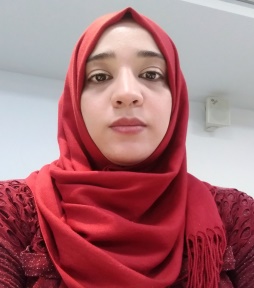 البيانات الشخصية:                                           الإسم واللقب: إلهام ماضي. تاريخ الميلاد: 06/08/1985 بقسنطينة.الحالة الاجتماعية: متزوجة.الجنسية: جزائرية.المهنة: طالبة دكتوراه في علم اجتماع التربية (السنة الرابعة).العنوان : حي 450 مسكن ، عمارة M6، رقم 55،عين اسمارة، قسنطينة (الجزائر).رقم الهاتف: 00213551972186 البريد الإلكتروني: houda6180@gmail.comالشهادات والمؤهلات العلمية:                                     شهادة البكالوريا (2003/2004).شهادة تربص في الإعلام الآلي (2006).شهادة الليسانس في علم الاجتماع التربوي من جامعة منتوري- قسنطينة (2007/2008) بتقدير جيد (نظام قديم).شهادة الماستر في علم اجتماع التربية من جامعة عبد الحميد مهري- قسنطينة2 (2015/2016)، بتقدير جيد جدا.حزت على المرتبة الأولى في المسابقة الوطنية للدكتوراه في علم اجتماع التربية بجامعة عبد الحميد مهري- قسنطينة2 (2016/2017).شهادة في ترميم الأسنان في 2012.شهادة في الأعشاب الطبية عن أكاديمية عجب العجاب(2014).الخبرات المهنية:                                            أخصائية إجتماعية بروضة أطفال لمدة سنة وأربعة أشهر(ماي 2012/ سبتمبر2013).عون إداري رئيسي بمدرسة إبتدائية لمدة سنة وشهرين ( سبتمبر 2013/ نوفمبر 2014)خبرة بسيطة في مجال تصنيع الأدوية الطبيعية.مساعدة بمخبر ترميم الأسنان لمدة سنتين.